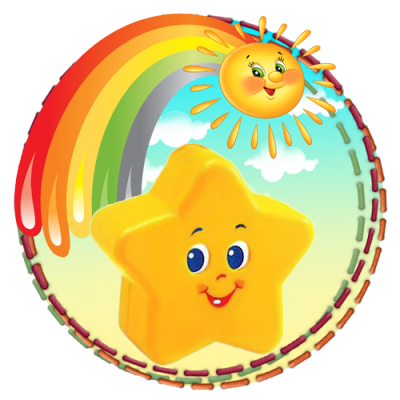 УТВЕРЖДАЮИ.О.заведующей МКДОУ детский сад «Звёздочка»__________В.А.МамедоваГодовой учебный график на 2015 – 2016 учебный год МКДОУ детский сад «Звёздочка».СодержаниеII младшая  группаСтаршая разновозрастная Подготовительная группаКоличество возрастных групп 221Начало учебного года01.09.2015г01.09.2015г01.09.2015гОкончание учебного года20.05.2016г20.05.2016г20.05.2016гПродолжительность учебного года35 недель35 недель35 недельПродолжительность учебной недели5 дней5 дней5 днейНедельная образовательная нагрузка10 / 2ч 30мин 10 / 3ч 20мин (средняя подгруппа)13 / 5ч 25мин (старшая подгр) 14 / 7ч 00мин Недельная дополнительная образовательная нагрузка1 / 15 мин1 / 20-25 мин1/30минРегламентирование образовательного процесса на день2 занятия утром по 15 мин 2 занятия утром по 20 минут (средняя подгруппа)2-3 занятия утром по 25 мин (старшая подгруппа)3 занятия утромпо 30 минутСроки проведения мониторингаI – 21.09.2015г – 25.09.2015г                     II – 18.04.2016г – 22.04.2016гI – 21.09.2015г – 25.09.2015г                     II – 18.04.2016г – 22.04.2016гI – 21.09.2015г – 25.09.2015г                     II – 18.04.2016г – 22.04.2016гГрафик каникул11.01.2016г – 15.01.2016г11.01.2016г – 15.01.2016г11.01.2016г – 15.01.2016гЛетний оздоровительный период, продолжительность23.05.2016г – 31.08.2016г23.05.2016г – 31.08.2016г23.05.2016г – 31.08.2016г